Delivery with 3 weeks of order!Sale dates: Thursday, September 3rd – Tuesday, September 8th.  Please use provided order form.  Checks only payable to Soccer Source.  Return your order form and payment to Alice Beckett-Rumberger or directly to Soccer Source (9600 Perry Highway).****Contact Alice Beckett-Rumberger (412-400-5222) with any questions!  These items can be personalized!  $2 for name or number and $3 for name and number.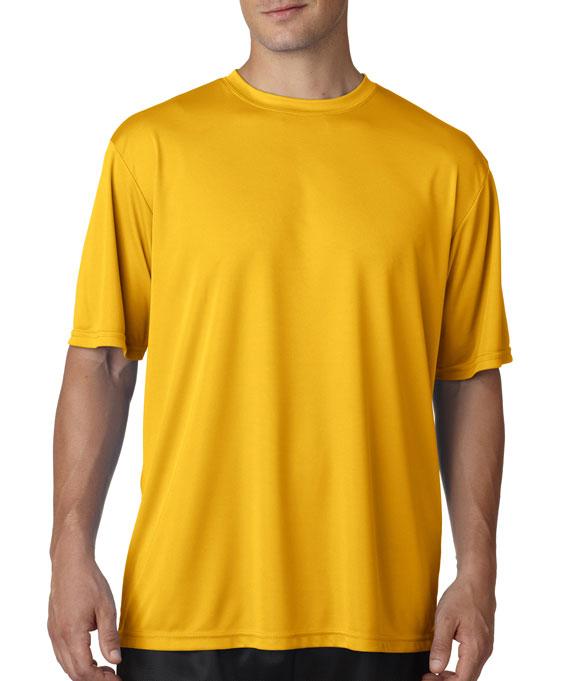 Short Sleeve dri-Fit A4 with NA logo: 					Avail in Youth M-YXL andAS thru A2XL  $15 black, graphite or gold  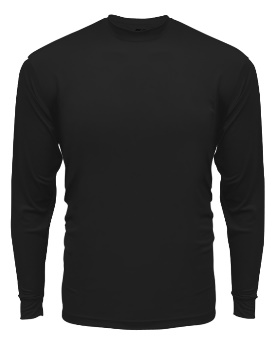 Long Sleeve dri-fit A4 with NA logo: Avail in YM-YXL and AS – A2XL $18	black, graphite or gold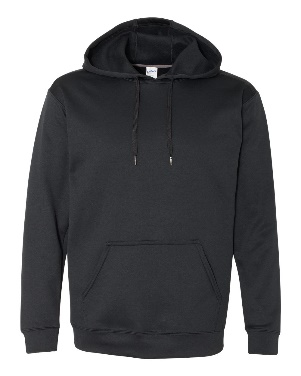 	Gildan Sport-Tech Hoody with NA logo: Avail in black YM – YXL and AS – A2XL for $35graphite avail in YM and YL only and AS – A2XL for $35 (No YXL option available)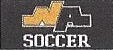 